Администрация Плодовского сельского поселенияПриозерского  муниципального районаЛенинградской областиП О С Т А Н О В Л Е Н И Еот   15    января 2024  года                            № 06О  стоимости одного квадратного метра     общей площади жилья на сельских территориях на 2024 год   на     территории     Плодовского    сельского поселения Приозерского муниципального района Ленинградской областиВ целях реализации на территории Ленинградской области государственной программы Российской Федерации «Комплексное развитие сельских территорий», руководствуясь приказом Министерства строительства и жилищно-коммунального хозяйства Российской Федерации от 11.12.2023 № 888/пр «О нормативе стоимости одного квадратного метра общей площади жилого помещения по Российской Федерации на первое полугодие 2024 года и показателях средней рыночной стоимости одного квадратного метра общей площади жилого помещения по субъектам Российской Федерации на I квартал 2024 года », методическими рекомендациями по определению норматива стоимости одного квадратного метра общей площади жилья в муниципальных образованиях Ленинградской области и стоимости одного квадратного метра общей площади жилья на сельских территориях Ленинградской области, утвержденными распоряжением Комитета по строительству Ленинградской области от 13.03.2020 года № 79 «О мерах по обеспечению осуществления полномочий Комитета по строительству Ленинградской области по расчету размера субсидий и социальных выплат, предоставляемых на строительство (приобретение) жилья за счет средств областного бюджета Ленинградской области в рамках реализации на территории Ленинградской области мероприятий государственных программ Российской Федерации «Обеспечение доступным и комфортным жильем и коммунальными услугами граждан Российской Федерации» и «Комплексное развитие сельских территорий», Уставом Плодовского сельского поселения, администрация ПОСТАНОВЛЯЕТ:1. Утвердить стоимость одного квадратного метра общей площади жилья на сельских территориях на 2024 год, в целях реализации на территории Ленинградской области государственной программы Ленинградской области «Комплексное развитие сельских территорий» по Плодовскому сельскому поселению в размере  51467 рублей 33 коп., (пятьдесят одна тысяча четыреста шестьдесят семь рублей тридцать три копейки  ) согласно Приложения № 1.2. Опубликовать настоящее постановление в СМИ  и разместить на официальном сайте Плодовского сельского поселения. 3. Постановление вступает в силу с момента опубликования. 4. Контроль за исполнением настоящего постановления оставляю за собой.Глава администрации 				                                                А. А. МихеевИсполнитель: Унатлокова М. З.,тел.8(81379)96-309Приложение 1к постановлению администрации Плодовского сельского поселения      от 15.01. 2024  года  №  06РАСЧЕТстоимости 1 кв. метра общей площади жильяна сельских территориях на 2024 годпо Плодовскому сельскому поселениюВ соответствии со сведениями по реализации в Приозерском муниципальном районе Ленинградской области в рамках государственной программы Российской Федерации «Комплексное развитие сельских территорий» за 2023 на территории Плодовского сельского поселения реализовало свое право 9 семей:(3 чел)- 5 487 082,70 руб.-Приозерский район, Плодовское сельское поселение-110,0 кв.м (Алферова Л.В.)(3 чел)-5515785,00- Приозерский район, Плодовское сельское поселение-110,0 кв.м(Штогрин В.А.)(1 чел)- 5515785,00- Приозерский район, Плодовское сельское поселение-   110,0 кв.м(Тарасовская О.Н.)(2 чел)-4011480,00-  Приозерский район, Плодовское сельское поселение-80,00 кв.м(Лоза И.В) (1 чел)- 4011480,00- Приозерский район, Плодовское сельское поселение-80,00 кв.м(Стасенко И.Ю)(3 чел)- 5515785,50- Приозерский район, Плодовское сельское поселение-   110,0 кв.м(Чайгина Н.А.)(5 чел)-7220664,00- Приозерский район, Плодовское сельское поселение-144,0 кв.м(Глебова С.В.)(4 чел)- 5515785,50- Приозерский район, Плодовское сельское поселение-   110,0 кв.м(Матвиенко И.И)(3 чел)- 5515785,00- Приозерский район, Плодовское сельское поселение-   110,0 кв.м(Савенко Е.Б)Расчет фактической стоимости 1 кв. м. общей площади жилья на территории поселения Ленинградской области (ФСТ кв. м) производится по формуле:ФСТ кв. м=ФСТЖ/Пл.*И, где:ФСТ кв. м= фактической стоимости 1 кв. м. общей площади жилья на территории поселения Ленинградской области (в конкретном муниципальном образовании);ФСТЖ-фактическая стоимость жилого помещения, построенного (приобретенного) гражданами  в течении года, предшествующему планируемому году реализации программы;Пл.-общая площадь жилого помещения ,постоянного (приобретенного) гражданами в течении года, предшествующего планируемому году реализации программы;И-прогнозный уровень инфляции, установленный в субъекте Российской Федерации на очередной (планируемый) финансовый год.G=5 487 082,70+5515785,00+5515785,00+4011480,00+ 4011480,00+5515785,50+7220664,00+5515785,00+5515785,50=48309632,7ФСТЖ=∑ ФСТЖмо/G=48309632,7/9=5367736,96 рублей;G-9 семей в 2023 году на территории Плодовского сельского поселения реализовали свое право по государственной программе «Комплексное развитие сельских территорий»Пл.=964,0/9=107,11 кв. мПрогнозный уровень инфляции, установленный в Ленинградской области на данный период составляет 102,7.ФСТ кв.м.=5367736,96 /107,11*1,027=51467,33 руб.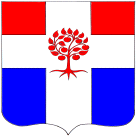 